Załącznik nr 2 do zapytania cenowego nr OR.272.3.8.2018.KS                                                                                                                                                                                                                             Elbląg, dnia ……………………. r.……………………………………….(nazwa i adres firmy Wykonawcy)Tel. ………………………………….Fax. …………………………………e-mail: …………....@...................Formularz ofertowy							Zarząd Powiatu w Elblągu							ul. Saperów 14A							82-300 Elbląg	W związku z prowadzonym postępowaniem o udzielenie zamówienia publicznego o wartości nieprzekraczającej równowartości 30.000 euro oferujemy wykonanie zamówienia obejmującego: sukcesywna sprzedaż i dostawa materiałów biurowych i eksploatacyjnych do urządzeń biurowych na potrzeby Starostwa Powiatowego w Elblągu w roku 2019:Oświadczamy, że zapoznaliśmy się z warunkami realizacji zamówienia i nie wnosimy do nich zastrzeżeń.W przypadku wyboru naszej oferty wyrażamy zgodę na realizację przedmiotu zamówienia na warunkach określonych we wzorze umowy stanowiącym załącznik nr 4 do zapytania cenowego Nr OR.272.3.8.2018.KS oraz zobowiązujemy się do podpisania umowy w trybie bezzwłocznym w miejscu i czasie wyznaczonym przez Zamawiającego.Wynagrodzenie wskazane w niniejszym formularzu obejmuje wszelkie ryzyko i odpowiedzialność Wykonawcy za prawidłowe oszacowanie wszystkich kosztów związanych z wykonaniem przedmiotu zamówienia.Załączniki do oferty:…………………………………….…………………………………….……………………………………............................................................................................. (podpis i pieczęć osoby upoważnionej w imieniu Wykonwcy)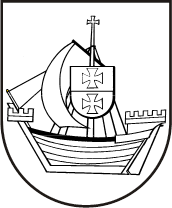 POWIAT ELBLĄSKI 
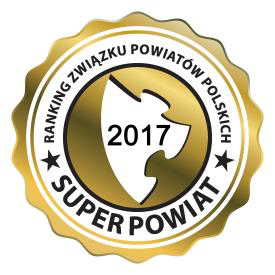 ul. Saperów 14A82-300 ELBLĄGtel. 55 239 49 00, faks 55 232 42 26http://www.powiat.elblag.ple-mail: starosta.neb@powiatypolskie.pl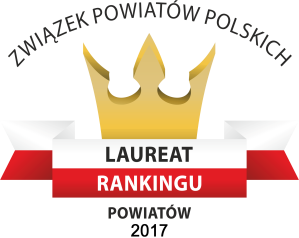 SAMORZĄDOWYLIDERZARZĄDZANIAUSŁUGI SPOŁECZNEWykaz materiałów biurowych – przewidywane zapotrzebowanie na rok 2019Wykaz materiałów biurowych – przewidywane zapotrzebowanie na rok 2019Wykaz materiałów biurowych – przewidywane zapotrzebowanie na rok 2019Wykaz materiałów biurowych – przewidywane zapotrzebowanie na rok 2019Wykaz materiałów biurowych – przewidywane zapotrzebowanie na rok 2019Wykaz materiałów biurowych – przewidywane zapotrzebowanie na rok 2019Wykaz materiałów biurowych – przewidywane zapotrzebowanie na rok 2019Wykaz materiałów biurowych – przewidywane zapotrzebowanie na rok 2019Lp.Nazwa materiałuJednostka miaryUWAGICena jednostkowa bruttoOrientacyjna ilośćOrientacyjna ilośćWartość bruttoBateria akumulatorowa LR31 sztuka3030Bateria LR3 1 sztukaalkaliczna200200Bateria LR61 sztukaalkaliczna100100Blok biurowy 1 sztukaformat A4, 100 kart., kratka, klejony po krótszym boku2020Blok biurowy1 sztukaformat A5, 100 kart., kratka, klejony po krótszym boku2020Cienkopis 1 sztukaplastikowa końcówka oprawiona 
w metal, wentylowana skuwka, grubość linii-0,4 mm, czarny, zielony, czerwony, niebieski150150Datownik1 sztukakolor tuszu czarny2020Długopis automatyczny1 sztukaautomatyczny, na wymienne wkłady, kolor tuszu czarny, niebieski250250Długopis Fungel GZ032 1 sztukagrubość linii-0,5 mm, niebieski150150Długopis na sprężynce1 sztukasamoprzylepny z rozciągliwą sprężynką, kolor niebieski200200Długopis żelowy 1 sztukaprzeźroczysty korpus i wymienny wkład, grubość linii – 3 mm, kolor niebieski, czarny, czerwony600600Druk – polecenie wyjazdu służbowego1 sztuka5050Druk karta urlopowa1 sztuka1010Druk wniosek o zaliczkę1 sztuka1010Druk wpłata gotówkowa 2/4 odcinki1 sztuka120120Dziennik korespondencyjny 1 sztukaformat A4, twarda oprawa, 96 kart.8080Dziurkacz 1 sztukalistwa formatowa, wskaźnik środka strony, dziurkuje min. 20 kartek3030Fastykuła1 sztukaZ tektury bezkwasowej, tektura 1300g/m230003000Folia do bindowania 1 opakowanie(100 szt.)przeźroczysta, bezbarwna, format A433Folia do laminowania1 opakowanie(100 szt.)Format A4, 216x303, 2x75 Micron55Folia do ploterarolka125mic 914 MIJ/914/20/12511Grafit do ołówków1 sztuka0,5 HB0,7HB3232Grzbiet do bindowania  1 sztukarozmiary: 
6 mm -10 mm.,12,5 mm – 16 mm30303030Gumki Plikan AC301 sztuka4040Gumki recepturki1 opakowanie(1kg)100-160 mm22Identyfikator1 sztukaPlastikowy, z tasiemką, 68-95 mm3030Kalkulator1 sztukaNabiurkowy, wymiary 203 mm x 158 mm x 31 mm11Karton Chromolux 1 opakowanie(100 szt.)do bindowania - 250 g/ m 2, jednostronnie kolorowy, format A433Klej w sztyfcie  1 sztukaidealny do klejenia fotografii, kartonu, papieru, nietoksyczny, niebrudzący, 20 g150150Klipy biurowe1 sztuka19 mm32 mm51 mm505050505050Koperta bąbelkowa1 sztukarozmiar K- 370x480rozmiar F- 240x35030303030Koperta B41 sztukarozszerzane boki i spody, samoklejące z paskiem, brązowa200200Koperta C4 1 opakowanie
(500 szt)samoklejąca z paskiem,  biała, klejona z krótszego boku55Koperta C5 1 opakowanie
(500 szt)samoklejąca z paskiem,  biała, klejona z krótszego boku5050Koperta C61 opakowanie(1000szt)samoklejaca , biała4040Koperta DL ozdobna1 opakowanie(10 szt.)kremowa, srebrna5050Koperta do wysyłania płyt CD ROM 1 sztukasamoklejące z paskiem, 
z warstwą folii bąbelkowej wewnątrz2020Korektor  w piórze1 sztukaszybkoschnący z metalową końcówką, precyzyjnie kryjący, bezzapachowy,  8 ml2020Korektor w płynie 1 sztukaszybkoschnący z pędzelkiem , bezzapachowy, 20 ml.2020Linijka biurowa1 sztukaprzeźroczyste tworzywo , nadrukowana podziałka w mm, 
dł.30 cm3030Listwa do oprawiania dokumentów1 sztukaPlastikowa 6 mm/60 kartek9 mm/90 kartek30303030Marker do płyt1 sztuka3030Marker permanentny 1 sztukaścięta końcówka, czarny, grubość linii – 1-5 mm100100Marker permanentny 1 sztukaczarny, grubość linii- 0,6 mm6060Notes kostka 1 sztuka(350 kart)85x85x35, klejony wzdłuż jednego boku5050Notes samoprzylepny 1 sztuka(100 kart)38x51, żółty, klejony wzdłuż jednego boku200200Notes samoprzylepny 1 sztuka(100 kart)51x76,  żółty,  klejony wzdłuż jednego boku200200Nożyczki biurowe 1 sztukawykonane ze stali nierdzewnej,  
dł. 15.5 cm.2525Nóż do cięcia papieru1 sztuka55Obwoluta (ofertówka)1 sztukaW literę L100100Obwoluta miękka (koszulka) 1 opakowanie( 100 szt.)format A4, folia o średniej grubości , z perforacją umożliwiająca wpięcie do segregatora3030Obwoluta miękka (koszulka) 1 opakowanie( 10 szt.)format A4, folia o średniej grubości , z perforacją umożliwiająca wpięcie do segregatora, z klapką z dłuższego boku55Ołówek 1 sztukaHB, średniej twardości, bez gumki7070Ołówek automatyczny 1 sztuka3030Papier do pakowania prezentów1 rolkaRóżne wzory, kolory, 2m x 70 cm3030Papier do ploterarolka841/175M średnica gilzy 75 MM 80G22Papier kancelaryjny 1 ryzaformat A3, kratka ( 500 ark)11Papier ozdobny1 opakowanie(50 szt.)format A4, kolor kości słoniowej, 100g/m23030Papier pakowy1 kgszary22Papier samoprzylepny 1 opakowanieFormat A4, 100 ark w opakowaniu, 55Papier satynowy1 ryza(250 kart)Kolor biały, kremowy, format A4, 160g/m255Papier satynowy1 ryza(250 kart)Kolor biały, kiremowy, format A4, 250g/m2Płyn do czyszczenia komputerów1 sztukaW sprayu, 250 ml33Płyta DVD-R1 sztukaJednokrotnego zapisu, pojemność 4,7 Gb300300Płyta CD 1 sztukajednokrotnego zapisu, pojemność 700 MB, 52X300300Poduszka do stempli 1 sztukaw pudełkach z tworzywa sztucznego z wkładem barwiącym, 120 mm x
70 mm, kolor czerwony, czarny1010Półka na dokumenty1 sztukaPrzezroczysta, format A41010Przybornik1 sztukaprzezroczysty55Pudła do archiwizacji1 sztukaPojemność  4-5 teczek wiązanych A4,szerokość grzbietu 10 cm, tektura bezkwasowa 1300g/m22020Rolka do terminali1 sztuka biała 57mm x 15 mm5050Rozszywacz1 sztuka2020Segregator 1 sztukaformat A4, szer. grzbietu 3 cm powlekany, kolorowy , mechanizm z dźwignią oraz łezkami na frontowej okładce100100Segregator 1 sztukaformat A4, szer. grzbietu 7,5 cm, powlekany, kolorowy mechanizm z dźwignią oraz łezkami na frontowej okładce250250Segregator 1 sztukaformat A5, szer. grzbietu 7,5 cm, powlekany, kolorowy mechanizm z dźwignią oraz łezkami na frontowej okładce22Skoroszyt 1 sztukaformat A4, wykonany z kartonu- 250g/m2 , oczkowy,  biały100100Skoroszyt 1 sztukawykonany z kartonu 250g/m2 oczkowy,  ½,  biały, format A4500500Skoroszyt 1 sztukaplastikowy, zawieszany pełny ,  formatu A4, przeźroczysta przednia okładka650650Skorowidz  1 sztukaformat ½  A4,   96 kart. twarda oprawa55Spinacz  biurowy 1 opakowanie(100 szt)owalny o dł. 28 mm8080Spinacz  biurowy 1 opakowanie(100 szt)owalny o dł. 50 mm3030Spinacz  biurowy 1 opakowanie(100 szt)krzyżowy o dł. 70 mm2020Spinacze 78 mm1 opakowanie (50 sztuk)2020Taśma archiwizacyjna1 sztukaBawełniana, do przeszywania dokumentów, 5 mmx100m3030Taśma biurowa 1 sztukaklejąca , bezbarwna, 19mmx20m5050Taśma dwustronna1 sztukaKlejąca, 25 mmx50m55Taśma pakowa1 sztukaklejąca, 50 mmx10m1010Teczka 1 sztukakartonowa, gr. grzbietu 2 cm, z gumką z dłuższego boku4040Teczka z gumką1 sztukaformat A4, wykonana z kolorowego kartonu o grubości 400 g/m2, z gumką wzdłuż długiego boku20002000Temperówka 1 sztukakostka metalowa pojedyncza ze stalowym ostrzem 2020Tusze do stempli gumowych1 sztukapojemność 25 ml, czerwony, czarny4040Wkład do pióra1 opakowanie(8 sztuk)wkład o długości 7,2 cm, średnicy 4 mm, kolor czarny, niebieski55Wstążka do pakowania prezentów1 sztuka1010Zakreślacz  1 sztukaspecjalnie wyprofilowana ścięta końcówka- fluorescencyjny, szerokość linii 1-5 mm, kolor żółty, pomarańczowy, zielony, różowy150150Zeszyt 1 sztukaformat A-4, twarda oprawa,
 96 kartek, kratka2020Zeszyt 1 sztukaFormat A5, 16 kartkowy, kratka1010Zeszyt 1 sztukaFormat A5, 32 kartkowy , kratka1010Zeszyt 1 sztukaFormat A5, 60 kartkowy, kratka1010Zeszyt 1 sztukaFormat A5, 96 kartkowy, krata, twarda oprawa1010Znaczniki samoprzylepne1 sztukaKolorowe paski, klejone z krótszego boku120120Zszywacz1 sztukaNa zszywki 24/6, grubość zszywanego pliku do 30 kartek2020Zszywki stalowe 101 opakowanieGrubość zszywanego pliku do 20 kartek2020Zszywki stalowe 23/101 opakowaniegrubość zszywanego pliku do 50 kartek;55Zszywki stalowe 23/241 opakowaniegrubość zszywanego pliku do 100  kartek;55Zszywki stalowe 24/61 opakowaniegrubość zszywanego pliku do 30 kartek; 150150Zwilżacz glicerynowy do palców1 sztuka1010ŁącznieŁącznieŁącznieŁącznieŁącznie